s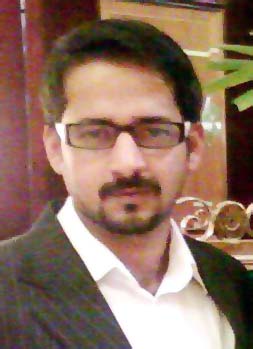 Syed Mohammad TahaAddress:	16/19, C Area Liaquatabad Karachi, PakistanE-mail:		tahagr8@hotmail.comMobile #:	0345-4512167, 0333-4512166OBJECTIVESeeking for a growth and challenging position with great emphasis on computerized environment with result oriented organization and intensive to utilize my experience and skills thus culminating into a rewarding career.EXPERIENCESales Executive at MDK Japan (11 Nov 2017 – 22 June 2018)Outbound calls to dealers for business to business deal.Contacting them through digital media for business to business deal and resolutions of issue.Collecting dealer’s data.Shift Supervisor at Daraz.pk Ware House (11 Nov 2016-18 July 2017) Managing Inventory  in Warehouse of Daraz.pkDeep overview of Inbound and Outbound Logistics Looking after Customers Purchase Orders (PO’s)Managing Vendors Issues. Managed Pickups/Returns and Rejects of Customers and Vendors. Managing 3PL shipments. Looking after Dispatch Making SOP’s for Ware HouseEnd user of OMS,DM and Zendesk.Customer Service Representative in K-Electric (17 March 2014 –20 Nov 2016)Inbound calls of consumers and solve issue of consumersEnd user of S.A.P (CRM)End user of calling software’s: Genesis, Siemens calling software.Out bond calls to consumersWorked on consumer data collection and billing issues.ACADEMIC QUALIFICATION2012-2014	MPA (Up Held) from University Of Karachi2010	              B.sc from University Of Karachi   2007	Intermediate from Jinnah Govt. College For Men Nazimabad Karachi2002-2003	Matriculation from Board of Secondary Education Karachi	COMPUTER SKILLSWell versed with the following software / Operating System. Microsoft Office  Microsoft Windows, Excel Command over Internet & e-mail. End user of S.A.P (crm)TRAININGS/WORKSHOPS	Well versed with the following software / Operating System. SEERAT UN NABI (S.A.W.W) CONFERENCE LEADERSHIP CONFERENCE D-MAC.PERSONAL INFORMATION Date of Birth:			April 05 1988N.I.C. No:			42101-5706558-3Marital Status:			MarriedLanguages:			English / Urdu REFERENCES Shall be provided, when asked for.